Этнографическая экспедиция «Ижма-Туй»     Сегодня, 19 июня 2017 года, стартовала этнографическая экспедиция «Ижма-Туй» - уникальное путешествие по одной из древнейших дорог Севера - реке Ижма, которое продлится 9 дней. 
    Программа «Ижма-Туй» - это не просто сплав по реке, это погружение в мир нетронутой природы, дальних деревень, отрезанных от цивилизации тайгой и болотами, сохранивших в себе исконный уклад таежной жизни. 
В путешествии «Ижма-Туй» (Ижемский путь) участники посетят более десяти уникальных населенных пунктов, и относительно молодых, и очень древних, услышат из уст местных жителей истории, легенды, познакомятся с бытом, укладом и другими неповторимыми особенностями этих прекрасных мест.
    Кроме деревень, туристов ждут красивейшие дикие просторы, тайга, рыбалка, готовка на костре, ночевки в палатках и походная романтика.
А в завершение программы, по прибытию в село Ижма, посетят Ижемский музей - один из самых лучших краеведческих музеев Республики Коми.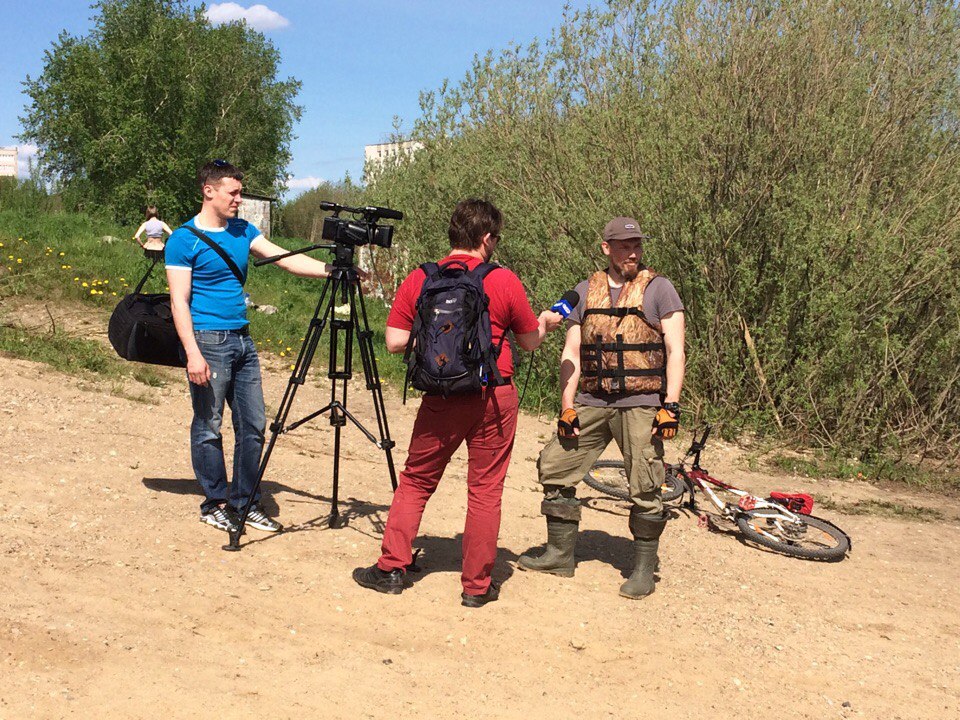 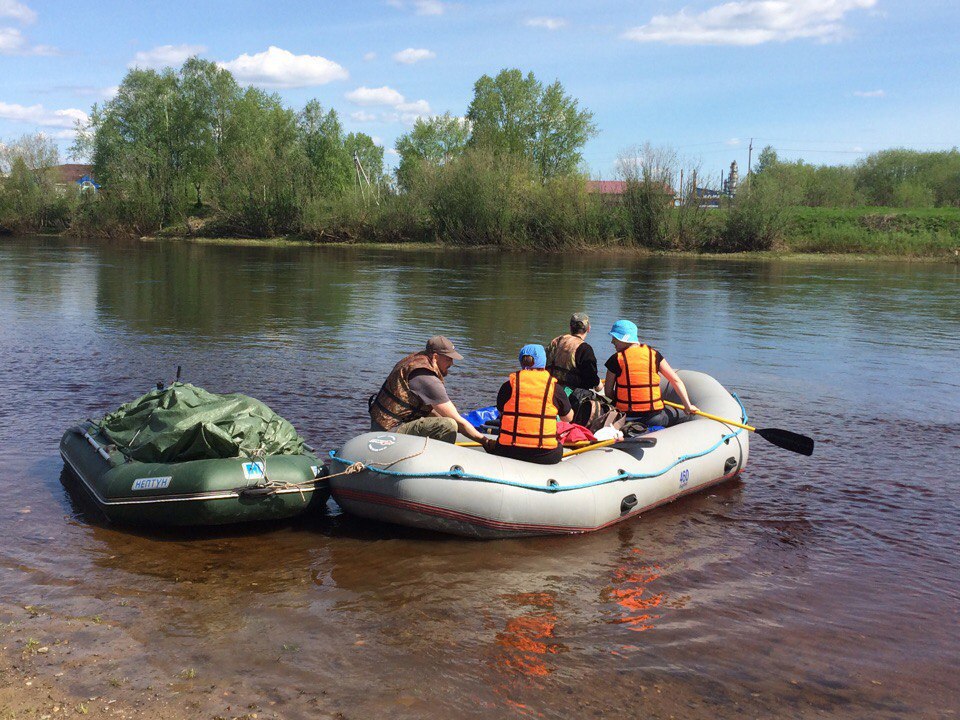 